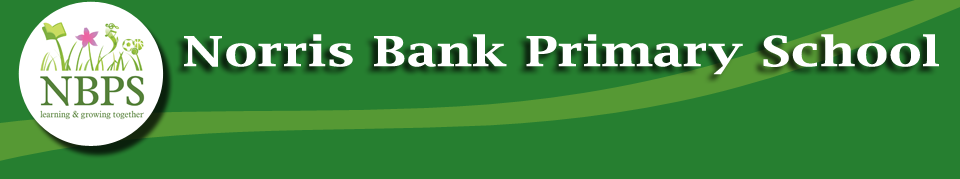 Christmas Lunch – Friday 11th DecemberDear Parent/Guardian,This year we are pleased to announce will be serving school Christmas lunch on Friday 11th December and would like to invite children that usually have a packed lunch to join us. The dinner will cost £2.20 per child and must be paid for via ParentPay. The format would be the same as school dinners at present, with meals being eaten in the child’s classroom.If your child would like a Christmas lunch the forms need to be returned to school by Monday 23rd November as food needs to be ordered. There is also a vegetarian option should your child require it (tick the box below). PLEASE NOTE: If your child already has school meals, they will receive a Christmas lunch automatically, you do not need to contact us or complete the form.ParentPay activationIf you have not yet activated your ParentPay account you can email Mr Unsworth on the email address below and the log in details can be forwarded to you stephen.unsworth@norrisbank.stockport.sch.ukIf you have any questions please use the email above.Thank you in advance,Please tear off and return………….……………………………………………………………………………………Christmas Lunch – Friday 11th DecemberYes my child ………………………………………. Class.…… would like a Christmas lunch.        Vegetarian Option required  You will not be charged for a lunch until we have received this form and you have been added to the Christmas lunch payment item on ParentPay.